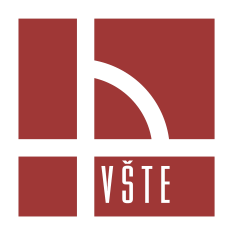 Vysoká škola technická a ekonomická v Českých BudějovicíchOkružní 10, 370 01  České BudějoviceŽÁDOST O PŘIDĚLENÍ INTERNÍHO GRANTU1. Název interního grantu: 	Katedra: 2. Hlavní řešitel: 	Příjmení, jméno, tituly: 	Pracovní zařazení: 	Kontakt: e-mail: 			tel.: 3. Spoluřešitelé: 	Příjmení, jméno, titul 	Kontakt: 				tel: 	Příjmení, jméno, titul 	Kontakt:				tel: 4. Anotace:5. Konkrétní výstupy:6. Přínos k rozvoji VŠTE:7. Cílová skupina:8. Současný stav řešeného problému:9. Cíle řešení:10. Harmonogram prací v roce 2015: 11. Rozpočet projektu: Specifikace položek (výpis plánovaných výdajů pro potřeby výběrového řízení pro referenta nákupu VŠTE):…………………………………..	Podpis hlavního řešiteleKategorieČástka [Kč]Dlouhodobý nehmotný majetek	Materiální náklady, včetně drobného majetku	Služby a náklady nevýrobní	Osobní náklady	